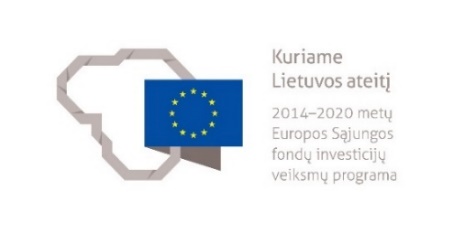 Projekto: „Kompleksinės paslaugos Vilniaus rajono šeimoms“DALYVIŲ ATMINTINĖSiekiant tinkamai spręsti šeimoms iškylančias problemas pradėtas įgyvendinti trejų metų projektas „Kompleksinės paslaugos Vilniaus rajono šeimoms“, kurio metu nemokamai teikiama individuali ar grupinė psichologo konsultacija, vyksta pozityvios tėvystės ir šeimos įgūdžių ugdymo mokymai. Konsultacijas teikia kvalifikuoti specialistai. Visos paslaugos šeimoms yra nemokamos ir jų skaičius neribojamas - šeima galės gauti kelias jai reikalingas paslaugas. Projektas finansuojamas Europos socialinio fondo pagal 2014-2020 metų Europos Sąjungos fondų investicijų veiksmų programos 8 prioriteto „Socialinės įtraukties didinimas ir kova su skurdu“ įgyvendinimo priemonę Nr. 08.4.1.-ESFA -V-416 “Kompleksinės paslaugos šeimai“.Projekto tikslas - sudaryti sąlygas šeimai gauti kompleksiškai teikiamas paslaugas, užtikrinant paslaugų prieinamumą kuo arčiau šeimos gyvenamosios vietos ir siekiant įgalinti šeimą įveikti iškilusius sunkumus ir krizes bei padėti derinti šeimos ir darbo įsipareigojimus.Projekto tikslinė grupė – paslaugos teikiamos Vilniaus rajone gyvenančioms šeimoms, susiduriančiomis su įvairiais iššūkiais ir sunkumais – besilaukiančioms moterims, tėvams, auginantiems vaikus su negalia, šeimoms, slaugančioms artimuosius namuose, asmenims, turintiems problemų dėl narkotinių ar kitokių psichotropinių medžiagų vartojimo, priklausomiems nuo azartinių lošimų asmenims, šeimoms, patyrusioms artimo netektį, skyrybas, ligą ir pan., tėvams, susiduriantiems su vaikų auginimo/auklėjimo sunkumais, šeimoms, patiriančioms tarpusavio santykių problemas ar patiriantiems krizes dėl kitų socialinės rizikos veiksnių, kuriems mažinti šeimai reikalinga įvairiapusė pagalba.Projekto metu teikiamos paslaugos yra nemokamos, finansuojamos Europos Sąjungos fondo lėšomis. Siekiant užtikrinti skaidrų projekto vykdymą bei paslaugų teikimą, Jūsų prašome: Užpildyti dalyvio anketą (jeigu projekto dalyvis yra mažametis arba dėl negalios negali užpildyti anketos, vietoj dalyvio gali užpildyti jo tėvai ar globėjai);Po kiekvienos suteiktos paslaugos pasirašyti dalyvių sąrašuose;Jei negalite atvykti sutartu laiku  informuoti apie tai organizatorius;Norime informuoti, kad Jūsų dalyvio anketoje pateikti asmens duomenys bus naudojami tik projekto administravimo tikslais ir bus tvarkomi vadovaujantis asmens duomenų apsaugą reglamentuojančiais teisės aktais. Projekto metu ar jam pasibaigus su Jumis gali susisekti Europos socialinio fondo agentūros atstovai. Dėl išsamesnės informacijos maloniai kviečiame susisiekti su Bendruomeninių šeimos namų koordinatore Egle JurevičieneMokyklos g. 64. Geisiškių k.bsnkoordinatore@gmail.comTel.:8 686 85697BĮ „Vilniaus rajono šeimos ir vaiko gerovės centras“Mokyklos g. 64, Geisiškių k. Vilniaus rajonasgeisiskiucentras@gmail.comTel.: 8 627 99208VšĮ „Vaikų ir paauglių socialinis centras“Piliakalnio g. 84, Nemenčinė, Vilniaus rajonasTel. 8 523 72548Konstitucijos pr. 12, Vilnius4 įėjimas, II aukštasTel.: 8 694 05030el.p. info@vpscentras.ltVšĮ „Pupų pėdelis“Žalioji g. 48, Didžioji Riešė, Vilniaus rajonasel.p info@pupu.ltTel. 8 685 20255